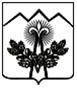 СОВЕТ МАХОШЕВСКОГО СЕЛЬСКОГО ПОСЕЛЕНИЯМОСТОВСКИЙ РАЙОН Р Е Ш Е Н И Еот 27.11.2017                                                                                    № 157станица МахошевскаяО внесении изменений в решение Совета Махошевского сельского поселения Мостовского района от 23 декабря 2016 года №121 «О бюджете Махошевского сельского поселения Мостовского района на 2017 год»В соответствии с пунктом 2 статьи 184.1 Бюджетного кодекса Российской Федерации и в связи с уточнением расходов, Совет Махошевского сельского поселения Мостовского района р е ш и л: Внести в решение Совета Махошевского сельского поселения Мостовского района от 23 декабря 2016 года №121 «О бюджете Махошевского сельского поселения Мостовского района на 2017 год» следующие изменения:1)статью 1 изложить в следующей редакции:«Статья 1Утвердить основные характеристики местного бюджета на 2017 год:1)общий объем доходов  в  сумме 27756,9 тыс. рублей;2)общий объем расходов в сумме 29846,4 тыс. рублей;3)верхний предел муниципального долга Махошевского сельского поселения Мостовского района на 1 января 2018 года в сумме 0,0 тыс. рублей, в том числе верхний предел долга по муниципальным гарантиям поселения в сумме 0,0 тыс. рублей;4)дефицит бюджета поселения в сумме 2 089,5 тыс. рублей.»;2)изложить приложение №3 в новой редакции согласно приложению №1 к настоящему решению;3)изложить приложение №4 в новой редакции согласно приложению №2 к настоящему решению;4)изложить приложение №5 в новой редакции согласно приложению №3 к настоящему решению;5)изложить приложение №6 в новой редакции согласно приложению №4 к настоящему решению;6)изложить приложение №7 в новой редакции согласно приложению №5 к настоящему решению.2. Контроль за исполнением настоящего решения возложить на комиссию по бюджету, финансам, налогам, экономике и муниципальному имуществу (Коновалова).3. Решение вступает в силу со дня его официального опубликования в районной газете «Предгорье».Глава Махошевского сельского поселения                                                                             С.Н.СтацуновПРИЛОЖЕНИЕ № 1к решению Совета Махошевскогосельского поселения Мостовского районаот ____________  № ______«Приложение № 3УТВЕРЖДЕНОрешением Совета Махошевскогосельского поселения Мостовского районаот 23.12.2016 № 121Объем поступлений доходов в бюджет Махошевского сельского поселения Мостовского района на 2017 годтыс. рублей* По видам и подвидам доходов, входящим в соответствующий группировочный код бюджетной классификации, зачисляемым в местный бюджет в соответствии с законодательством Российской Федерации	Специалист по формированию бюджета                                         Н.С.Грюкова»ПРИЛОЖЕНИЕ № 2к решению Совета Махошевскогосельского поселения Мостовского районаот ____________  № ______«Приложение № 4УТВЕРЖДЕНОрешением Совета Махошевскогосельского поселения Мостовского районаот 23.12.2016 № 121Безвозмездные поступления из районного, краевого и федерального бюджетов на осуществление полномочий органов местногосамоуправления Махошевского сельского  поселения Мостовского района на 2017 год (тыс. рублей)Специалист по формированию бюджета                                         Н.С.Грюкова»ПРИЛОЖЕНИЕ № 3к решению Совета Махошевскогосельского поселения Мостовского районаот _______________  №_____«Приложение № 5УТВЕРЖДЕНОрешением Совета Махошевскогосельского поселения Мостовского районаот 23.12.2016 № 121Распределение бюджетных ассигнований по разделам и подразделам классификации расходов бюджетов на 2017 год                                                                                                                 (тыс. руб.)Специалист по формированию бюджета                                         Н.С.Грюкова»ПРИЛОЖЕНИЕ № 4к решению Совета Махошевскогосельского поселения Мостовского районаот _______________  №_____«Приложение № 6УТВЕРЖДЕНОрешением Совета Махошевскогосельского поселения Мостовского районаот 23.12.2016 № 121Распределение бюджетных ассигнований по целевым статьям (муниципальным программам и непрограммным направлениям деятельности), группам видов расходов классификации расходов бюджетов на 2017 год(тыс. рублей)ПРИЛОЖЕНИЕ № 5к решению Совета Махошевскогосельского поселения Мостовского районаот _______________  №_____«Приложение № 7УТВЕРЖДЕНАрешением Совета Махошевскогосельского поселения Мостовского районаот 23.12.2016 № 121Ведомственная структура расходов бюджета Махошевского сельского поселения Мостовского района  на 2017 годтыс.рублейСпециалист по формированию бюджета                                         Н.С.Грюкова»Наименование налога, сбора, обязательного платежаКод бюджетной классификацииБюджетное назначение  на 2017 год   НАЛОГОВЫЕ И НЕНАЛОГОВЫЕ ДОХОДЫ1 00 00000 00 0000 0002299,6Налог на доходы физических лиц*1 01 02000 01 0000 110330,0Доходы от уплаты акцизов на нефтепродукты, производимые на территории Российской Федерации, подлежащие распределению между бюджетами субъектов Российской Федерации и местными бюджетами с учетом установленных дифференцированных нормативов отчислений в местные бюджеты*1 03 02230 01 0000 110
1 03 02240 01 0000 110
1 03 02250 01 0000 110
1 03 02260 01 0000 1101 228,5Единый сельскохозяйственный налог*1 05 03000 01 0000 11030,0Налог на имущество физических лиц, взимаемый по ставкам, применяемым к объектам налогообложения, расположенным в границах сельских поселений1 06 01030 10 0000 110240,0Земельный налог*1 06 06000 00 0000 110460,0Доходы от сдачи в аренду имущества, находящегося в оперативном управлении органов управления сельских поселений и созданных ими учреждений (за исключением имущества муниципальных бюджетных и автономных учреждений)1 11 05035 10 0000 1207,3Прочие доходы от компенсации затрат бюджетов сельских поселений1 13 02995 10 0000 1303,8БЕЗВОЗМЕЗДНЫЕ ПОСТУПЛЕНИЯ2 00 00000 00 0000 00025457,3Дотации бюджетам сельских поселений на выравнивание бюджетной обеспеченности*2 02 15001 10 0000 1514071,1Субсидии бюджетам сельских поселений на софинансирование капитальных вложений в объекты муниципальной собственности2 02 20077 10 0000 15112940,7Прочие субсидии бюджетам сельских поселений2 02 29999 10 0000 151991,6Субвенции бюджетам сельских поселений на осуществление первичного воинского учета на территориях, где отсутствуют военные комиссариаты*2 02 35118 10 0000 151186,0Субвенции бюджетам сельских поселений на выполнение передаваемых полномочий субъектов Российской Федерации*2 02 03024 10 0000 1513,8Межбюджетные трансферты, передаваемые бюджета сельских поселений из бюджетов муниципальных районов на осуществление части полномочий по решению вопросов местного значения в соответствии с заключенными соглашениями2 02 40014 10 0000 151356,4Прочие межбюджетные трансферты, передаваемые бюджетам сельских поселений2 02 49999 10 0000 1511800,0Поступления от денежных пожертвований, предоставляемых физическими лицами получателям средств бюджетов сельских поселений2 07 05020 10 0000 1805111,5Возврат прочих остатков субсидий, субвенций и иных межбюджетных трансфертов, имеющих целевое назначение, прошлых лет из бюджетов сельских поселений2 19 60010 10 0000 151-3,8ВСЕГО ДОХОДОВ:27756,9Наименование доходаКод бюджетной классификацииСуммаБезвозмездные поступления от других бюджетов бюджетной системы Российской Федерации2 00 00000 00 0000 00025457,3Дотации бюджетам сельских поселений на выравнивание уровня бюджетной обеспеченности (за счет средств бюджета субъекта Российской Федерации)2 02 01001 10 0000 1512363,8Дотации бюджетам сельских поселений на выравнивание уровня бюджетной обеспеченности (за счет средств бюджета муниципального района)2 02 01001 10 0000 1511707,3Субсидии бюджетам сельских поселений на софинансирование капитальных вложений в объекты муниципальной собственности2 02 20077 10 0000 15112940,7Прочие субсидии бюджетам сельских поселений2 02 29999 10 0000 151991,6Субвенции бюджетам сельских поселений на осуществление первичного воинского учета на территориях, где отсутствуют военные комиссариаты2 02 35118 10 0000 151186,0Субвенции бюджетам сельских поселений на выполнение передаваемых полномочий субъектов Российской Федерации2 02 03024 10 0000 1513,8Межбюджетные трансферты, передаваемые бюджетам сельских поселений из бюджетов муниципальных районов на осуществление части полномочий по решению вопросов местного значения в соответствии с заключенными соглашениями2 02 04014 10 0000 151356,4Прочие межбюджетные трансферты, передаваемые бюджетам сельских поселений2 02 49999 10 0000 1511800,0Поступления от денежных пожертвований, предоставляемых физическими лицами получателям средств бюджетов сельских поселений2 07 05020 10 0000 1805111,5Возврат прочих остатков субсидий, субвенций и иных межбюджетных трансфертов, имеющих целевое назначение, прошлых лет из бюджетов сельских поселений2 19 60010 10 0000 151-3,8№ п/пНаименованиеРЗПРСумма на годСумма на годВСЕГО29846,41 Общегосударственные вопросы012906,41.1 Функционирование высшего должностного лица субъекта РФ и МО0102648,81.2Функционирование правительства РФ, высших исполнительных органов государственной власти субъектов РФ местных администраций01042236,61.3Обеспечение деятельности финансовых, налоговых и таможенных органов и органов финансового (финансово-бюджетного) надзора010610,01.4Резервные фонды011110,01.5Другие общегосударственные вопросы01131,02Национальная оборона02186,02.1Мобилизационная и вневойсковая подготовка0203186,03Национальная безопасность и правоохранительная деятельность03146,03.1Защита населения и территорий от ЧС природного и техногенного характера, ГО030910,03.2Обеспечение пожарной безопасности0310122,03.3Другие вопросы в области национальной безопасности и правоохранительной деятельности031414,04Национальная экономика043045,64.1Водное хозяйство04061,04.2Лесное хозяйство04071,04.3Транспорт04081,04.4Дорожное хозяйство (дорожные фонды)04092704,24.5Другие вопросы в области национальной экономике0412338,45.Жилищно-коммунальное         хозяйство0520531,45.1Жилищное хозяйство05012,05.2Коммунальное хозяйство050220319,45.3Благоустройство0503210,06.Образование0744,06.1Молодежная политика и оздоровление детей070744,07.Культура, кинематография082986,07.1Культура08012986,0  7Физическая культура и спорт111,07.1Массовый спорт11021,0НаименованиеЦСРВРСуммаВСЕГО:29846,4Муниципальная программа Махошевского сельского поселения Мостовского района "Комплексное и устойчивое развитие в сфере строительства и архитектуры"06 0 00 00000337,4Отдельные мероприятия муниципальной программы "Комплексное и устойчивое развитие в сфере строительства и архитектуры"06 2 00 00000337,4Отдельные полномочия муниципального района, передаваемые на исполнение в бюджеты сельских поселений06 8 00 00000337,4Осуществление отдельных полномочий муниципального района по утверждению генеральных планов поселения, правил землепользования и застройки, утверждению подготовленной на основе генеральных планов поселения документации по планировке территории, выдача разрешений на строительство (за исключением случаев, предусмотренных Градостроительным кодексом Российской Федерации, иными федеральными законами), разрешений на ввод объектов в эксплуатацию при осуществлении строительства, реконструкции объектов капитального строительства, расположенных на территории поселения, утверждению местных нормативов градостроительного проектирования поселений, резервированию земель и изъятию земельных участков в границах поселения для муниципальных нужд, осуществлению муниципального земельного контроля в границах поселения, осуществлению в случаях, предусмотренных Градостроительным кодексом Российской Федерации, осмотров зданий, сооружений и выдача рекомендаций об устранении выявленных в ходе таких осмотров нарушений06 8 00 28000337,4Закупка товаров, работ и услуг для государственных (муниципальных) нужд06 8 00 28000200337,4Муниципальная программа Махошевского сельского поселения Мостовского района «Обеспечение безопасности населения»09 0 00 00000246,5Мероприятия по предупреждению и ликвидации чрезвычайных ситуаций, стихийных бедствий и их последствий09 1 00 0000010,0Организация и осуществление мероприятий по гражданской обороне, защите населения и территории Махошевского сельского поселения09 1 01 0000010,0Реализация мероприятий по предупреждению и ликвидации последствий ЧС и стихийных бедствий природного и техногенного характера09 1 01 1010010,0Закупка товаров, работ и услуг для государственных (муниципальных) нужд09 1 01 1010020010,0Пожарная безопасность на территории Махошевского сельского поселения09 2 00 00000122,0Финансовое обеспечение мероприятий по совершенствованию противопожарной защиты населения09 2 02 00000122,0Реализация мероприятий по обеспечению пожарной безопасности09 2 02 00140122,0Закупка товаров, работ и услуг для государственных (муниципальных) нужд09 2 02 00140200122,0Профилактика терроризма и экстремизма09 5 00 0000014,0Повышение инженерно-технической защищенности социально 
значимых объектов, а также информационно-пропагандистское сопровождение 
антитеррористической деятельности09 5 01 0000014,0Осуществление отдельных полномочий муниципального района по участию в профилактике терроризма и экстремизма, а также в минимизации и (или) ликвидации последствий проявления терроризма и экстремизма в границах поселения09 5 01 2900014,0Закупка товаров, работ и услуг для государственных (муниципальных) нужд09 5 01 2900020014,0Противодействие коррупции в Махошевского сельском поселении09 7 00 00000	0,5Осуществление мероприятий по повышению эффективности системы противодействия коррупции09 7 01 000000,5Реализация мероприятий по противодействию коррупции09 7 01 102100,5Закупка товаров, работ и услуг для государственных (муниципальных) нужд09 7 01 102102000,5Подпрограмма «Повышение безопасности дорожного движения»09 8 00 00000100,0Развитие системы предупреждения опасного поведения участников дорожного движения09 8 01 00000100,0Реализация мероприятий по обеспечению безопасности населения09 8 01 10240100,0Закупка товаров, работ и услуг для государственных (муниципальных) нужд09 8 01 10240200100,0Муниципальная программа Махошевского сельского поселения Мостовского района «Развитие культуры»10 0 00 000002921,0Отдельные мероприятия муниципальной программы «Развитие культуры»10 1 00 000002921,0Кадровое обеспечение сферы культуры и искусства10 1 04 000002921,0Софинансирование субсидии на поэтапное повышение уровня средней заработной платы работников муниципальных учреждений Краснодарского края в целях выполнения указов Президента Российской Федерации10 1 04 601201086,0Межбюджетные трансферты10 1 04 60120500991,6Субсидии органам местного самоуправления в целях поэтапного повышения уровня средней заработной платы работников муниципальных учреждений  до средней заработной платы по Краснодарскому краю (местный бюджет)10 1 04 S012094,4Межбюджетные трансферты10 1 04 S012050094,4Совершенствование деятельности государственных учреждений отрасли "Культура, искусство и кинематография" по предоставлению государственных услуг10 1 05 000001835,0Осуществление отдельных полномочий поселения по созданию условий для организации досуга и обеспечения услугами организаций культуры10 1 05 210001835,0Межбюджетные трансферты10 1 05 210005001314,6Осуществление отдельных полномочий поселения по организации библиотечного обслуживания населения, комплектованию и обеспечению сохранности библиотечных фондов библиотек10 1 05 22000520,4Межбюджетные трансферты10 1 05 22000500520,4Муниципальная программа Махошевского сельского поселения Мостовского района «Развитие физической культуры и спорта»12 0 00 000001,0Отдельные мероприятия муниципальной программы Махошевского сельского поселения Мостовского района «Развитие физической культуры и спорта12 1 00 000001,0Физическое воспитание и физическое развитие граждан посредством организации и проведения (участия) физкультурных мероприятий и массовых спортивных мероприятий12 1 02 000001,0Реализация мероприятий по развитию массового спорта, детско-юношеского спорта12 1 02 001201,0Закупка товаров, работ и услуг для государственных (муниципальных) нужд12 1 02 001202001,0Муниципальная программа Махошевского сельского поселения Мостовского района «Развитие жилищно-коммунального хозяйства»13 0 00 00000521,6Развитие водопроводно-канализационного комплекса населенных пунктов Махошевском сельского поселения13 1 00 00000311,6Проведение комплекса мероприятий по модернизации, строительству, реконструкции и ремонту объектов водоснабжения13 1 01 00000311,6Реализация мероприятий по водопроводно-канализационного комплекса населенных пунктов 13 1 01 10220311,6Закупка товаров, работ и услуг для государственных (муниципальных) нужд13 1 01 10220200311,6Развитие благоустройства населенных пунктов Махошевского сельского поселения13 3 00 00000210,0Реализация мероприятий по организации уличного освещения13 3 01 000701,0Закупка товаров, работ и услуг для государственных (муниципальных) нужд13 3 01 000702001,0Реализация мероприятий по организации озеленения на территории Махошевского сельского поселения13 3 01 0008085,0Закупка товаров, работ и услуг для государственных (муниципальных) нужд13 3 01 0008020085,0Реализация мероприятий по организации и содержанию мест захоронения13 3 01 0009079,0Закупка товаров, работ и услуг для государственных (муниципальных) нужд13 3 01 0009020079,0Отдельные мероприятия по благоустройству13 3 01 0010045,0Закупка товаров, работ и услуг для государственных (муниципальных) нужд13 3 01 0010020045,0Муниципальная программа Махошевского сельского поселения Мостовского района «Экономическое развитие и инновационная экономика»14 0 00 000001,0Муниципальная поддержка малого и среднего предпринимательства и стимулирование инновационной деятельности в Махошевском сельском поселении14 4 00 000001,0Развитие системы финансовой поддержки субъектов малого и среднего предпринимательства14 4 01 000001,0Реализация мероприятий по развитию и поддержке малого и среднего предпринимательства  14 4 01 000401,0Закупка товаров, работ и услуг для государственных (муниципальных) нужд14 4 01 000402001,0Муниципальная программа Махошевского сельского поселения Мостовского района «Молодежь Кубани»15 0 00 0000044,0Отдельные мероприятия муниципальной программы 15 1 00 0000044,0Организационное обеспечение реализации государственной молодежной политики15 1 04 0000044,0Организационной обеспечение реализации государственной молодежной политики. Реализация мероприятий в области молодежной политики15 1 04 0013044,0Закупка товаров, работ и услуг для государственных (муниципальных) нужд15 1 04 0013020044,0Муниципальная программа Махошевского сельского поселения Мостовского района "Развитие сельского хозяйства и регулирование рынков сельскохозяйственной продукции, сырья и продовольствия"24 0 00 0000020007,8Устойчивое развитие сельских территорий24 4 00 0000020007,8Развитие социальной и инженерной инфраструктуры в сельской местности24 4 02 0000020007,8Мероприятия по газификации в рамках подпрограммы "Устойчивое развитие сельских территорий на 2014 - 2017 годы и на период до 2020 года" (местный бюджет)	24 4 02 L018265,1Закупка товаров, работ и услуг для государственных (муниципальных) нужд24 4 02 L018220065,1Мероприятия по газификации в рамках подпрограммы "Устойчивое развитие сельских территорий на 2014 - 2017 годы и на период до 2020 года" (местный бюджет)	24 4 02 102307002,0Бюджетные инвестиции в объекты капитального строительства государственной (муниципальной) собственности24 4 02 102304007002,0Реализация мероприятий федеральной целевой программы "Устойчивое развитие сельских территорий на 2014 - 2017 годы и на период до 2020 года" (федеральный и краевой бюджеты)24 4 02 R018269,3Закупка товаров, работ и услуг для государственных (муниципальных) нужд24 4 02 R018220069,3Реализация мероприятий федеральной целевой программы "Устойчивое развитие сельских территорий на 2014 - 2017 годы и на период до 2020 года" (федеральный и краевой бюджеты)24 4 02 R018212871,4Бюджетные инвестиции в объекты капитального строительства государственной (муниципальной) собственности24 4 02 R018240012871,4Муниципальная программа «Использование и охрана земель муниципального образования»26 0 00 000000,5Повышение эффективности использования и охраны земель на территории муниципального образования26 1 00 000000,5Реализация мероприятий по обеспечению организации рационального использования и охраны земель муниципального образования26 1 00 102700,5Закупка товаров, работ и услуг для государственных (муниципальных) нужд26 1 00 102702000,5Муниципальная программа Махошевского сельского поселения Мостовского района «Развитие сети автомобильных дорог Махошевского сельского поселения»30 0 00 000002604,2Строительство, реконструкция, капитальный ремонт и ремонт автомобильных дорог местного значения на территории Махошевского сельского поселения30 2 00 000002604,2Финансовое обеспечение мероприятий по увеличению протяженности автомобильных дорог местного значения на территории Махошевского сельского поселения, соответствующих нормативным требованиям30 2 01 000002604,2Реализация мероприятий по капитальному ремонту, ремонту и содержанию автомобильных дорог местного значения30 2 01 000602604,2Закупка товаров, работ и услуг для государственных (муниципальных) нужд30 2 01 000602002604,2Обеспечение деятельности высшего исполнительного органа - администрация муниципального образования70 0 00 000003021,4Глава администрации70 1 00 00000648,8Расходы на обеспечение функций органов местного самоуправления70 1 00 00190648,8Расходы на выплаты персоналу в целях обеспечения выполнения функций государственными (муниципальными) органами, казенными учреждениями, органами управления государственными внебюджетными фондами70 1 00 00190100648,8Осуществление отдельных полномочий Российской Федерации и государственных полномочий Краснодарского края70 7 00 00000189,8Осуществление первичного воинского учета на территориях, где отсутствуют военные комиссариаты70 7 00 51180186,0Расходы на выплаты персоналу в целях обеспечения выполнения функций государственными (муниципальными) органами, казенными учреждениями, органами управления государственными внебюджетными фондами70 7 00 51180100137,0Закупка товаров, работ и услуг для государственных (муниципальных) нужд70 7 00 5118020049,0Субвенции на осуществление отдельных государственных полномочий по образованию и организации деятельности административных комиссий70 7 00 601903,8Закупка товаров, работ и услуг для государственных (муниципальных) нужд70 7 00 601902003,8Обеспечение функционирования администрации70 9 00 000002172,8Расходы на обеспечение функций  органов местного самоуправления70 9 00 001902172,8Расходы на выплаты персоналу в целях обеспечения выполнения функций государственными (муниципальными) органами, казенными учреждениями, органами управления государственными внебюджетными фондами70 9 00 001901001556,9Закупка товаров, работ и услуг для государственных (муниципальных) нужд70 9 00 00190200607,3Иные бюджетные ассигнования70 9 00 001908008,6Прочие расходы администрации70 6 00 0000010,0Резервный фонд администрации70 6 00 1049010,0Иные бюджетные ассигнования70 6 00 1049080010,0Обеспечение деятельности Контрольно-счетной палаты       79 0 00 0000010,0Контрольно-счетная палата79 9 00 0000010,0Переданные полномочия поселений контрольно-счетному органу муниципального района по осуществлению внешнего муниципального финансового контроля79 9 00 2300010,0Межбюджетные трансферты79 9 00 2300050010,0Непрограммные расходы органов местного самоуправления99 0 00 000005,0Непрограммные расходы органов местного самоуправления99 9 00 000005,0Реализация мероприятий по обеспечению проживающих в поселении и нуждающихся в жилых помещениях малоимущих граждан жилыми помещениями, организации строительства и содержания муниципального жилищного фонда, созданию условий для жилищного строительства, осуществлению муниципального жилищного контроля, а также иных полномочий органов местного самоуправления в соответствии с жилищным законодательством99 9 00 002302,0Закупка товаров, работ и услуг для государственных (муниципальных) нужд99 9 00 002302002,0Реализация мероприятий по муниципальному лесному контролю99 9 00 100801,0Закупка товаров, работ и услуг для государственных (муниципальных) нужд99 9 00 100802001,0Создание условий для предоставления транспортных услуг населению и организация транспортного обслуживания населения в границах поселения99 9 00 250001,0Закупка товаров, работ и услуг для государственных (муниципальных) нужд99 9 00 250002001,0Осуществление в пределах, установленных водным законодательством Российской Федерации, полномочий собственника водных объектов, информирование населения об ограничениях их использования99 9 00 251001,0Закупка товаров, работ и услуг для государственных (муниципальных) нужд99 9 00 251002001,0Специалист по формированию бюджета                                     Н.С.Грюкова»Специалист по формированию бюджета                                     Н.С.Грюкова»Специалист по формированию бюджета                                     Н.С.Грюкова»Специалист по формированию бюджета                                     Н.С.Грюкова»НаименованиеВед.РЗПРЦСРВРСумма ВСЕГО:29846,4Совет Махошевского сельского поселения Мостовского района99110,0Обеспечение деятельности финансовых, налоговых и таможенных органов и органов финансового (финансово-бюджетного) надзора991010610,0Обеспечение деятельности Контрольно-счетной палаты       991010679 0 00 0000010,0Контрольно-счетная палата991010679 9 00 0000010,0Переданные полномочия поселений контрольно-счетному органу муниципального района по осуществлению внешнего муниципального финансового контроля991010679 9 00  2300010,0Межбюджетные трансферты991010679 9 00  2300050010,0администрация Махошевского сельского поселения                                     Мостовского района99229836,4Общегосударственные вопросы992012961,4Функционирование высшего должностного лица субъекта Российской Федерации и муниципального образования9920102648,8Обеспечение деятельности высшего исполнительного органа - администрация муниципального образования992010270 0 00 00000648,8Глава администрации992010270 1 00 00000648,8Расходы на обеспечение функций  органов местного самоуправления992010270 1 00 00190648,8Расходы на выплаты персоналу в целях обеспечения выполнения функций государственными (муниципальными) органами, казенными учреждениями, органами управления государственными внебюджетными фондами992010270 1 00 00190100648,8Функционирование Правительства Российской Федерации, высших исполнительных органов государственной власти субъектов Российской Федерации, местных администраций99201042301,6Обеспечение деятельности высшего исполнительного органа - администрация муниципального образования992010470 0 00 000002301,6Осуществление отдельных полномочий Российской Федерации и государственных полномочий Краснодарского края992010470 7 00 000003,8Субвенции на осуществление отдельных государственных полномочий по образованию и организации деятельности административных комиссий992010470 7 00 601903,8Закупка товаров, работ и услуг для государственных (муниципальных) нужд992010470 7 00 601902003,8Обеспечение функционирования администрации992010470 9 00 000002297,8Расходы на обеспечение функций  органов местного самоуправления992010470 9 00 001902297,8Расходы на выплаты персоналу в целях обеспечения выполнения функций государственными (муниципальными) органами, казенными учреждениями, органами управления государственными внебюджетными фондами992010470 9 00 001901001556,9Закупка товаров, работ и услуг для государственных (муниципальных) нужд992010470 9 00 00190200732,3Иные бюджетные ассигнования992010470 9 00 001908008,6Резервные фонды992011110,0Обеспечение деятельности высшего исполнительного органа - администрация муниципального образования992 01 1170 0 00 0000010,0Прочие расходы администрации992011170 6 00 0000010,0Резервный фонд администрации992011170 6 00 1049010,0Иные бюджетные ассигнования992011170 6 00 1049080010,0Другие общегосударственные вопросы99201131,0Муниципальная программа Махошевского сельского поселения Мостовского района «Обеспечение безопасности населения»991011309 0 00 000000,5Противодействие коррупции в Махошевского сельском поселении992011309 7 00 000000,5Осуществление мероприятий по повышению эффективности системы противодействия коррупции992011309 7 01 000000,5Реализация мероприятий по противодействию коррупции992011309 7 01 102100,5Закупка товаров, работ и услуг для государственных (муниципальных) нужд992011309 7 01 102102000,5Муниципальная программа «Использование и охрана земель муниципального образования»992011326 0 00 000000,5Повышение эффективности использования и охраны земель на территории муниципального образования992011326 1 00 000000,5Реализация мероприятий по обеспечению организации рационального использования и охраны земель муниципального образования992011326 1 00 102700,5Закупка товаров, работ и услуг для государственных (муниципальных) нужд992011326 1 00 102702000,5Национальная оборона99202186,0Мобилизационная и вневойсковая подготовка9920203186,0Обеспечение деятельности высшего исполнительного органа - администрация муниципального образования992020370 0 00 00000186,0Осуществление отдельных полномочий Российской Федерации и государственных полномочий Краснодарского края992020370 7 00 00000186,0Осуществление первичного воинского учета на территориях, где отсутствуют военные комиссариаты992020370 7 00 51180186,0Расходы на выплаты персоналу в целях обеспечения выполнения функций государственными (муниципальными) органами, казенными учреждениями, органами управления государственными внебюджетными фондами992020370 7 00 51180100186,0Национальная безопасность и правоохранительная деятельность99203146,0Защита населения и территории от чрезвычайных ситуаций природного и техногенного характера, гражданская оборона992030910,0Муниципальная программа Махошевского сельского поселения Мостовского района «Обеспечение безопасности населения»992 030909 0 00 0000010,0Мероприятия по предупреждению и ликвидации чрезвычайных ситуаций, стихийных бедствий и их последствий992030909 1 00 0000010,0Организация и осуществление мероприятий по гражданской обороне, защите населения и территории Махошевского сельского поселения992030909 1 01 0000010,0Реализация мероприятий по предупреждению и ликвидации последствий ЧС и стихийных бедствий  природного и техногенного характера992030909 1 01 1010010,0Закупка товаров, работ и услуг для государственных (муниципальных) нужд992030909 1 01 1010020010,0Обеспечение пожарной безопасности9920310122,0Муниципальная программа Махошевского сельского поселения Мостовского района «Обеспечение безопасности населения»992 03 1009 0 00 00000122,0Пожарная безопасность на территории Махошевского сельского поселения992031009 2 00 00000122,0Финансовое обеспечение мероприятий по совершенствованию противопожарной защиты населения992031009 2 02 00000122,0Реализация мероприятий по обеспечению пожарной безопасности992031009 2 02 00140122,0Закупка товаров, работ и услуг для государственных (муниципальных) нужд992031009 2 02 00140200122,0Другие вопросы в области национальной безопасности и правоохранительной деятельности992031414,0Муниципальная программа Махошевского сельского поселения Мостовского района «Обеспечение безопасности населения»992031409 0 00 0000014,0Профилактика терроризма и экстремизма992031409 5 00 0000014,0Повышение инженерно-технической защищенности социально 
значимых объектов, а также информационно-пропагандистское сопровождение 
антитеррористической деятельности992031409 5 01 0000014,0Осуществление отдельных полномочий муниципального района по участию в профилактике терроризма и экстремизма, а также в минимизации и (или) ликвидации последствий проявления терроризма и экстремизма в границах поселения992031409 5 01 2900014,0Закупка товаров, работ и услуг для государственных (муниципальных) нужд992031409 5 01 2900020014,0Национальная экономика992043045,6Водное хозяйство99204061,0Непрограммные расходы органов местного самоуправления992040699 0 00 000001,0Непрограммные расходы органов местного самоуправления992040699 9 00 000001,0Осуществление в пределах, установленных водным законодательством Российской Федерации, полномочий собственника водных объектов, информирование населения об ограничениях их использования992040699 9 00 251001,0Закупка товаров, работ и услуг для государственных (муниципальных) нужд992040699 9 00 251002001,0Лесное хозяйство99204071,0Непрограммные расходы органов местного самоуправления992040799 0 00 000001,0Непрограммные расходы органов местного самоуправления992040799 9 00 000001,0Реализация мероприятий по муниципальному лесному контролю992040799 9 00 100801,0Закупка товаров, работ и услуг для государственных (муниципальных) нужд992040799 9 00 100802001,0Транспорт99204081,0Непрограммные расходы органов местного самоуправления992040899 0 00 000001,0Непрограммные расходы органов местного самоуправления992040899 9 00 000001,0Создание условий для предоставления транспортных услуг населению и организация транспортного обслуживания населения в границах поселения992040899 9 00 250001,0Закупка товаров, работ и услуг для государственных (муниципальных) нужд992040899 9 00 250002001,0Дорожное хозяйство (дорожные фонды)99204092704,2Муниципальная программа Махошевского сельского поселения Мостовского района «Обеспечение безопасности населения»992040909 0 00 00000100,0Повышение безопасности дорожного движения992040909 8 00 00000100,0Развитие системы предупреждения опасного поведения участников дорожного движения992040909 8 01 00000100,0Реализация мероприятий по обеспечению безопасности населения992040909 8 01 10240100,0Закупка товаров, работ и услуг для государственных (муниципальных) нужд990040909 8 01 10240200100,0Муниципальная программа Махошевского сельского поселения Мостовского района «Развитие сети автомобильных дорог Махошевского сельского поселения»992040930 0 00 000002604,2Строительство, реконструкция, капитальный ремонт и ремонт автомобильных дорог местного значения на территории Махошевского сельского поселения992040930 2 00 000002604,2Финансовое обеспечение мероприятий по увеличению протяженности автомобильных дорог местного значения на территории Махошевского сельского поселения, соответствующих нормативным требованиям992040930 2 01 000002604,2Реализация мероприятий по капитальному ремонту, ремонту и содержанию автомобильных дорог местного значения992040930 2 01 000602604,2Закупка товаров, работ и услуг для государственных (муниципальных) нужд992040930 2 01 000602002604,2Другие вопросы в области национальной экономике9920412338,4Муниципальная программа Махошевского сельского поселения Мостовского района "Комплексное и устойчивое развитие в сфере строительства и архитектуры"992041206 0 00 00000337,4Отдельные полномочия муниципального района, передаваемые на исполнение в бюджеты сельских поселений992041206 8 00 00000337,4Осуществление отдельных полномочий муниципального района по утверждению генеральных планов поселения, правил землепользования и застройки, утверждению подготовленной на основе генеральных планов поселения документации по планировке территории, выдача разрешений на строительство (за исключением случаев, предусмотренных Градостроительным кодексом Российской Федерации, иными федеральными законами), разрешений на ввод объектов в эксплуатацию при осуществлении строительства, реконструкции объектов капитального строительства, расположенных на территории поселения, утверждению местных нормативов градостроительного проектирования поселений, резервированию земель и изъятию земельных участков в границах поселения для муниципальных нужд, осуществлению муниципального земельного контроля в границах поселения, осуществлению в случаях, предусмотренных Градостроительным кодексом Российской Федерации, осмотров зданий, сооружений и выдача рекомендаций об устранении выявленных в ходе таких осмотров нарушений992041206 8 00 28000337,4Закупка товаров, работ и услуг для государственных (муниципальных) нужд992041206 8 00 28000200337,4Муниципальная программа Махошевского сельского поселения Мостовского района «Экономическое развитие и инновационная экономика»992041214 0 00 000001,0Муниципальная поддержка малого и среднего предпринимательства и стимулирование инновационной деятельности в Махошевском сельском поселении992041214 4 00 000001,0Развитие системы финансовой поддержки субъектов малого и среднего предпринимательства992041214 4 01 000001,0Реализация мероприятий по развитию и поддержке малого и среднего предпринимательства  992041214 4 01 000401,0Закупка товаров, работ и услуг для государственных (муниципальных) нужд992041214 4 01 000402001,0Жилищно-коммунальное хозяйство9920520531,4Жилищное хозяйство99205012,0Непрограммные расходы органов местного самоуправления992050199 0 00 000002,0Непрограммные расходы органов местного самоуправления992050199 9 00 000002,0Реализация мероприятий по обеспечению проживающих в поселении и нуждающихся в жилых помещениях малоимущих граждан жилыми помещениями, организации строительства и содержания муниципального жилищного фонда, созданию условий для жилищного строительства, осуществлению муниципального жилищного контроля, а также иных полномочий органов местного самоуправления в соответствии с жилищным законодательством992050199 9 00 002302,0Закупка товаров, работ и услуг для государственных (муниципальных) нужд992050199 9 00 002302002,0Коммунальное хозяйство992050220319,4Муниципальная программа Махошевского сельского поселения Мостовского района «Развитие жилищно-коммунального хозяйства»992050213 0 00 00000311,6Развитие водопроводно-канализационного комплекса населенных пунктов Махошевском сельского поселения992050213 1 00 00000311,6Проведение комплекса мероприятий по модернизации, строительству, реконструкции и ремонту объектов водоснабжения992050213 1 01 00000311,6Реализация мероприятий по водопроводно-канализационного комплекса населенных пунктов992050213 1 01 10220311,6Закупка товаров, работ и услуг для государственных (муниципальных) нужд992050213 1 01 10220200311,6Муниципальная программа Махошевского сельского поселения Мостовского района "Развитие сельского хозяйства и регулирование рынков сельскохозяйственной продукции, сырья и продовольствия"992050224 0 00 0000020007,8Устойчивое развитие сельских территорий992050224 4 00 0000020007,8Развитие социальной и инженерной инфраструктуры в сельской местности992050224 4 02 0000020007,8Мероприятия по газификации в рамках подпрограммы "Устойчивое развитие сельских территорий на 2014 - 2017 годы и на период до 2020 года" (местный бюджет)992050224 4 02 L018265,0Закупка товаров, работ и услуг для государственных (муниципальных) нужд992050224 4 02 L018220065,0Бюджетные инвестиции в объекты капитального строительства государственной (муниципальной) собственности992050224 4 02 L01824007002,1Реализация мероприятий федеральной целевой программы "Устойчивое развитие сельских территорий на 2014 - 2017 годы и на период до 2020 года"992050224 4 02 R0182 69,3Закупка товаров, работ и услуг для государственных (муниципальных) нужд992050224 4 02 R0182 20069,3Реализация мероприятий федеральной целевой программы "Устойчивое развитие сельских территорий на 2014 - 2017 годы и на период до 2020 года"992050224 4 02 R0182 12871,4Бюджетные инвестиции в объекты капитального строительства государственной (муниципальной) собственности992050224 4 02 R018240012871,4Благоустройство9920503210,0Муниципальная программа Махошевского сельского поселения Мостовского района «Развитие жилищно-коммунального хозяйства»992050313 0 00 00000210,0Развитие благоустройства населенных пунктов Махошевского сельского поселения992050313 3 00 00000210,0Повышение уровня благоустройства населенных пунктов в Махошевском сельском поселении992050313 3 01 00000210,0Реализация мероприятий по организации уличного освещения992050313 3 01 000701,0Закупка товаров, работ и услуг для государственных (муниципальных) нужд992050313 3 01 000702001,0Реализация мероприятий по организации озеленения на территории Махошевского сельского поселения992050313 3 01 00080 85,0Закупка товаров, работ и услуг для государственных (муниципальных) нужд992050313 3 01 0008020085,0Реализация мероприятий по организации и содержанию мест захоронения992050313 3 01 0009079,0Закупка товаров, работ и услуг для государственных (муниципальных) нужд992050313 3 01 0009020079,0Отдельные мероприятия по благоустройству 992050313 3 01 0010045,0Закупка товаров, работ и услуг для государственных (муниципальных) нужд992050313 3 01 0010020045,0Образование9920744,0Молодежная политика и оздоровление детей992070744,0Муниципальная программа Махошевского сельского поселения Мостовского района «Молодежь Кубани»992070715 0 00 0000044,0Отдельные мероприятия муниципальной программы 992070715 1 00 0000044,0Организационное обеспечение реализации государственной молодежной политики992070715 1 04 0000044,0Организационной обеспечение реализации государственной молодежной политики. Реализация мероприятий в области молодежной политики992070715 1 04 0013044,0Закупка товаров, работ и услуг для государственных (муниципальных) нужд992070715 1 04 0013020044,0Культура, кинематография992082921,0Культура99208012921,0Муниципальная программа Махошевского сельского поселения Мостовского района «Развитие культуры»992080110 0 00 000002921,0Отдельные мероприятия муниципальной программы «Развитие культуры»992080110 1 00 000002921,0Кадровое обеспечение сферы культуры и искусства992080110 1 04 000001086,0Субсидии органам местного самоуправления в целях поэтапного повышения уровня средней заработной платы работников муниципальных учреждений  до средней заработной платы по Краснодарскому краю992080110 1 04 60120991,6Межбюджетные трансферты992080110 1 04 60120500991,6Софинансирование субсидии на поэтапное повышение уровня средней заработной платы работников муниципальных учреждений Краснодарского края в целях выполнения указов Президента Российской Федерации992080110 1 04 S012094,4Межбюджетные трансферты992080110 1 04 S012050094,4Совершенствование деятельности государственных учреждений отрасли "Культура, искусство и кинематография" по предоставлению муниципальных услуг992080110 1 05 000001835,0Осуществление отдельных полномочий поселения по созданию условий для организации досуга и обеспечения услугами организаций культуры992080110 1 05 210001314,6Межбюджетные трансферты992080110 1 05 210005001314,6Осуществление отдельных полномочий поселения по организации библиотечного обслуживания населения, комплектованию и обеспечению сохранности библиотечных фондов библиотек992080110 1 05 22000520,4Межбюджетные трансферты992080110 1 05 22000500520,4Физическая культура и спорт992111,0Массовый спорт99211021,0Муниципальная программа Махошевского сельского поселения Мостовского района «Развитие физической культуры и спорта»992110212 0 00 000001,0Отдельные мероприятия муниципальной программы Махошевского сельского поселения Мостовского района «Развитие физической культуры и спорта»992110212 1 00 000001,0Физическое воспитание и физическое развитие граждан посредством организации и проведения (участия) физкультурных мероприятий и массовых спортивных мероприятий992110212 1 02 000001,0Реализация мероприятий по развитию массового спорта, детско-юношеского спорта992110212 1 02 001201,0Закупка товаров, работ и услуг для государственных (муниципальных) нужд992110212 1 02 001202001,0